Dear Music Centre StudentFollowing the great success of the Orchestra of the Swan event in June 2018, Walsall Music Education Hub and Service is pleased to announce a second orchestral event in February 2020 when we are again hosting a trio from The Orchestra of the Swan (OOTS).  The idea is to inspire and work with our instrumental players for a day of music making with up to 150 players from across Walsall. We will be hosting a violinist, flautist and trombonist.The schedule of the day is as follows:There will be 3 pieces you will need to become familiar with prior to the day and differentiated parts are available from the BBCs Ten Pieces website:“Mars” from Holst’s Planet Suite“Waltz of the Flowers and Russian Dance” by Tchaikovsky“The Storm Interlude” from Britten’s Peter GrimesThe sharing session at the end is open to parents and will last approximately 15-20 minutes.Letters have gone out to all Walsall Schools and you may choose to attend with your school or may wish to attend independently.  If attending independently then you will need to get permission from your school to take part during the school day.  You will also need to make your own way to and from Walsall Arena and Arts Centre.  There will be a small charge of £5 to take part.Any questions, please contact Stephanie Dufty at Walsall Music Education Hub & Service on sdufty@walmused.org.ukOrchestra of the Swan (OOTS) Booking Form  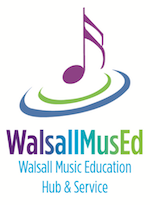 9.00amArrival9.30amWelcome, Introductions and showcase10.30amSectional rehearsals on pre seen material with a short break12.30pmLunch (students to bring their own)1.15pmEnsemble rehearsal2.00pmWorkshop with a short break4pmSharing session with parentsI would like to book for the OOTS Dayon 5th February 2020Please complete the form below with payment as soon as possible but no later than 20th December 2019.  Please hand in to the box office.I hereby give permission for my son/daughter named above to attend the Orchestral Event with OOTS on Wednesday 5th February and I have obtained the permission from my child’s school to be released on that day.  I understand that my child needs to be at Walsall Arena and Arts Centre for 9am and collected at 4.30pm.Please tick if you would like to attend the sharing session at 4pm in Auditorium 1	Please indicate how many seats you would like: _______________________________________I enclose £5 cash or have paid the box office by card 					Signed:_________________________________________________________________________________________________Name: ____________________________________________Relationship to child: ____________________________Contact Number in case of emergency: ____________________________________________________________Email address for further information:  ____________________________________________________________Any medical concerns we should know about: ____________________________________________________